TOWN OF PORT MCNEILL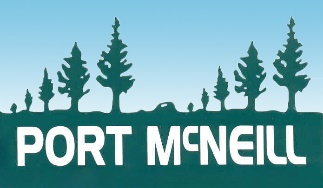 Agenda for the Special Council MeetingWednesday, April 21, 2021 at 1:30 p.m.                   Via the Zoom Public Meeting platformFollowing the release of Ministerial Order No. M192 whereas a Provincial State of Emergency due to COVID-19 has been declared, Municipal councils may hold their meetings via electronic means.Following the release of Ministerial Order No. M192 whereas a Provincial State of Emergency due to COVID-19 has been declared, Municipal councils may hold their meetings via electronic means.Following the release of Ministerial Order No. M192 whereas a Provincial State of Emergency due to COVID-19 has been declared, Municipal councils may hold their meetings via electronic means.Following the release of Ministerial Order No. M192 whereas a Provincial State of Emergency due to COVID-19 has been declared, Municipal councils may hold their meetings via electronic means.Please be aware, if you are attending this meeting, our meetings are recorded for future viewing. Please be aware, if you are attending this meeting, our meetings are recorded for future viewing. Please be aware, if you are attending this meeting, our meetings are recorded for future viewing. Please be aware, if you are attending this meeting, our meetings are recorded for future viewing. We are privileged to gather on the traditional territory of the Kwak’wala-speaking peoples.We are privileged to gather on the traditional territory of the Kwak’wala-speaking peoples.We are privileged to gather on the traditional territory of the Kwak’wala-speaking peoples.We are privileged to gather on the traditional territory of the Kwak’wala-speaking peoples.CALL TO ORDERPGADOPT AGENDAAccept or amend agenda as presented.M S1-3PETITIONS AND DELEGATIONS ADOPTION OF MINUTESCORRESPONDENCETABLE ITEMSREPORTSBYLAWSOLD BUSINESSNEW BUSINESSITEMS FROM IN-CAMERA TO BE MADE PUBLICIN-CAMERAThat Council go In-Camera as per Community Charter section 90(1)(c) labour relations or other employee relations.M SQUESTIONS FROM THE PUBLIC AND MEDIAADJOURNMENT M S